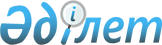 О внесении изменений в решение маслихата Павлодарской области от 11 декабря 2020 года № 538/44 "Об утверждении Правил присвоения звания "Почетный гражданин Павлодарской области (города, района)"Решение Павлодарского областного маслихата от 11 сентября 2023 года № 54/4. Зарегистрировано в Департаменте юстиции Павлодарской области 14 сентября 2023 года № 7392-14
      Павлодарский областной маслихат РЕШИЛ:
      1. Внести в решение маслихата Павлодарской области "Об утверждении Правил присвоения звания "Почетный гражданин Павлодарской области (города, района)" от 11 декабря 2020 года № 538/44 (зарегистрировано в Реестре государственной регистрации нормативных правовых актов под № 7102) следующие изменения:
      в Правилах присвоения звания "Почетный гражданин Павлодарской области" (города, района), утвержденных указанным решением:
      пункт 3 изложить в новой редакции:
      "3. Звание присваивается гражданам: за особые заслуги (за высокие достижения в государственной, военной и общественной деятельности, в развитии демократии, гласности и социального прогресса, духовного и интеллектуального потенциала; за активность в укрепление законности, правопорядка, общественной безопасности; за вклад в социально-экономическое развитие области (города, района); за активное участие в защите окружающей среды и духовно-патриотическое воспитание подрастающего поколения), чей общий трудовой стаж связан с областью, городом, районом не менее 20 лет в одной из вышеуказанных сфер деятельности.";
      пункт 7  изложить в новой редакции:
       "7. Присвоение Звания осуществляется один раз в год и приурочивается ко Дню Республики Казахстан. Звание присваивается не более семи гражданам.
      По случаю юбилейной даты Павлодарской области (города, района) присвоение Звания осуществляется каждые десять лет и может быть присвоено до десяти гражданам.
      Прием ходатайства осуществляется до 15 сентября текущего года. Ходатайства, поступившие позже установленного срока, не рассматриваются.";
      "21. Вручение нагрудного знака, удостоверения "Почетный гражданин Павлодарской области (города, района)" (далее – удостоверение) производится в торжественной обстановке акимом области (города, района) и председателем соответствующего маслихата.";
      "22. Удостоверение подписывают аким области (города, района) и председатель соответствующего маслихата";
      приложение к Правилам присвоения звания "Почетный гражданин Павлодарской области" (города, района) изложить в новой редакции согласно приложения к настоящему решению.
      2. Настоящее решение вводится в действие по истечении десяти календарных дней после дня его первого официального опубликования.
      ____________________
      (область/город/район)
      НАГРАДНОЙ ЛИСТ
      1. Фамилия, имя, отчество (при наличии)
      ________________________________________________________________
      2. Индивидуальный идентификационный номер (ИИН)
      ________________________________________________________________
      3. Должность, место работы, службы (указать точное наименование
      подразделения предприятия, учреждения, организации)
      ________________________________________________________________
      4. Пол ______________
      5. Год и место рождения ______________________
      6. Национальность ________________________________________________
      7. Образование ___________________________________________________
      8. Ученая степень, ученое звание ____________________________________
      9. Какими государственными наградами Республики Казахстан
      награжден(а) и дата награждения: ___________________________________
      10. Домашний адрес: ______________________________________________
      11. Общий стаж работы ______ Стаж работы в отрасли ______________
      12. Стаж работы в данном трудовом коллективе _______________________
      13. Характеристика с указанием конкретных заслуг награждаемого:
      ________________________________________________________________
      Кандидатура обсуждена и рекомендована ____________________________
      ________________________________________________________________
      (наименование предприятия, учреждения, организации или ФИО инициативной группы,
       дата обсуждения, № протокола)
      Представляется к _________________________________________________
      (вид награды)
      ________________________________________________________________
      (Ф.И.О.) (Ф.И.О.)
      _________________________________________________________________
      (подпись) (подпись)
      М.П. МП.(при наличии)
      "__" ________ ____ год
      (дата заполнения)
      Примечание: фамилия, имя, отчество награждаемого заполняются по
      удостоверению личности и обязательно указывается транскрипция на
       казахском и русском языках.
					© 2012. РГП на ПХВ «Институт законодательства и правовой информации Республики Казахстан» Министерства юстиции Республики Казахстан
				
      Председатель Павлодарского областного маслихата 

И. Теренченко
Приложение
к решению Павлодарского
областного маслихата
от 11 сентября 2023 года
№ 54/4Приложение к
Правилам присвоения звания
"Почетный гражданин
Павлодарской области
(города, района)"